Dispositif « Devoirs faits »Séminaire académique – 3 février 2023« Devoirs faits, un levier pédagogique au service de l’engagement et la motivation des élèves : concrètement comment fait-on ? »Problématique Envisagé comme une réponse aux enjeux d’égalité entre les élèves, le dispositif « Devoirs faits » offre un accompagnement aux devoirs afin de leur permettre de progresser, de développer leur autonomie et de renforcer les méthodes d’apprentissages ainsi que les acquis fondamentaux. Après quatre années, l’articulation entre les enjeux pédagogiques et l’efficience du dispositif sont désormais au premier plan. « Devoirs faits » offre une occasion privilégiée pour les équipes éducatives de mener une réflexion collective sur à l’engagement et la motivation des élèves dans le travail personnel en lui donnant du sens, en reliant les temps dans et hors la classe et en interrogeant les démarches d’apprentissage des élèves comme les pratiques enseignantes relatives aux devoirs. A partir de la conférence de Monsieur Frédéric GUILLERAY, professeur et formateur de l’académie de Versailles, membre du Conseil Scientifique de l’Education Nationale au sein du groupe de travail « métacognition et confiance en soi »,  ce séminaire académique soutenu par l’EAFC, CANOPE et l’Université de Bourgogne se propose de décliner des démarches concrètes reliant le dispositif à l’engagement et à la motivation.Devoirs, « Devoirs faits » et motivation : un état des lieux
Célia ALEXANDER, William EXERTIER, IA IPR, co-référents académiques « Devoirs faits »
Isabelle MOUSSOT, Soufiane RABEH, formateurs académiques « Devoirs faits »
Conférence : Comment motiver les élèves et les aider à être plus autonomes ?
Frédéric GUILLERAY, enseignant de SVT, formateur académique "Education et sciences cognitives", chargé de mission au groupe de travail "Métacognition et confiance en soi" du Conseil Scientifique de l'Education Nationale, co-fondateur de l'association "Apprendre et former avec les sciences cognitives".Cette conférence sera l’occasion de discuter des leviers possibles à actionner pour soutenir la motivation des élèves et leur auto-régulation à partir de concepts et notions-clé : les piliers de l’apprentissage, l’engagement actif et les feedbacks, la métacognition et la métacompréhension ainsi que la place de l’erreur. Cette conférence abordera des notions théoriques et des exemples concrets d’outils et de gestes professionnels à conduire en classe et dans les séances « Devoirs faits ».Thème 1  Pour des élèves engagésAtelier 1-1 : la consigne, un levier de motivation pour les devoirs Isabelle MOUSSOT, Soufiane RABEH, formateurs académiques « Devoirs faits »Mettre l’accent sur la consigne, porte d’entrée dans l’engagement et la motivation de l’élève. L’objectif est que l’élève puisse s’engager sans trop de difficultés dans la tâche et que toute personne encadrante se sente légitime dans l’aide apportée sans être forcément un expert de la discipline. Cet atelier propose d’identifier les difficultés que l’on peut rencontrer face à une consigne et de réfléchir aux pistes de remédiation. Atelier 1-2 : des types des « devoirs » à favoriserCélia ALEXANDER, IA IPR de Lettres, William EXERTIER, IA IPR de Mathématiques 
Étudier la question des devoirs sous l’angle du prescripteur. Cet atelier propose de définir les différentes natures des devoirs, les objectifs et attendus associés à chacune d’elles et d’évoquer les retours possibles en classe sur le travail réalisé. Thème 2 Pour des séances efficacesAtelier 2-1 : des outils de liaisons entre les acteursCatherine LOUDENOT, Julie LHUILLER, formatrices académiques « Devoirs faits »Permettre, grâce à une meilleure liaison entre les différents acteurs, d'optimiser le bon fonctionnement du dispositif. Cet atelier propose d'étudier différents outils utilisés ainsi que leurs enjeux et leurs bénéfices au niveau de l'engagement des élèves. Atelier 2-2 : des outils pour faciliter la mémorisation
Floranne CHATELET, Grégory CHOVET et Sébastien DECERLE, formateurs académiques « Devoirs faits »Clarifier les apports de la recherche sur le fonctionnement des mémoires et évoquer des pistes d'action afin de rendre les séances « Devoirs faits » efficaces. Cet atelier propose, à partir d’échanges de pratiques, de faire émerger les différentes méthodes et outils efficaces de mémorisation pour les élèves.
Atelier 2-3 : différentes postures à adopter pour accompagner lors d’une séance « Devoirs faits »
Clairelle LESTAGE, Marie-Lise GAILLARD, formatrices CANOPE Dijon
Comprendre et découvrir les différentes postures que l’adulte référent peut mettre en œuvre lors d’une séance « Devoirs faits » et choisir la plus appropriée en fonction des besoins ou de la situation. Après avoir identifié les différentes postures possibles de l’adulte référent, avec un focus sur celle de facilitateur, il sera proposé d’analyser des cas concrets tirés de séances de « Devoirs Faits ».Avec le soutien de 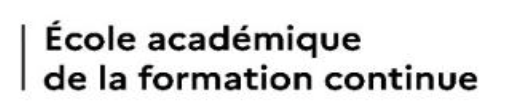 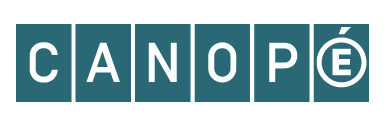 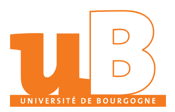 